Revision av barnomsorgslagenVad vill vi att den moderna barnomsorgen ska vara? Ett daghem där föräldrarna har sina barn medan de arbetar eller en ”förskola” där barnen får lära genom lek?Barnomsorgslagen för Åland överensstämmer inte till alla delar med verkligheten ute på daghemmen. Lagen är i vissa avseenden även luddigt formulerad (se t ex § 9 om personaldimensionering), vilket ger utrymme för tolkning. Lagen lyfter inte heller i tillräcklig utsträckning barnperspektivet, än mindre bygger lagen på en barnkonsekvensanalys, som i dag ingår som en självklar del i verksamhet som rör barn.   I takt med att allt fler barn är i behov av extra stöd kan det vara bra att se över om barngruppernas storlek och personaltätheten är optimal. I dag finns det inte alltid tid eller praktisk möjlighet att ge individuellt stöd till alla barn som behöver det. Barnomsorgslagen lyfter inte tillräckligt fram den pedagogiska delen i verksamheten, vilket framgår av de lite ålderstigna benämningarna som ”daghem” istället för ”förskola” och ”barnträdgårdslärare” istället för ”förskollärare”. För att stärka den pedagogiska delen bör kompetenskravet för personer i ledande ställning vara mer inriktat på pedagogik istället för som nu socialförvaltning. Givetvis med fokus på goda ledaregenskaper. Daghemmen kunde kanske också inordnas under bildningssektorn i stället för under socialsektorn. På så sätt skapas en röd tråd för det livslånga lärandet. Det skulle också vara mer kostnadseffektivt då man lättare kan fördela resurserna mellan barnomsorg och skola. Skolan skulle inte behöva ”ärva” daghemsproblem, de skulle redan vara åtgärdade.Med anledning av det ovanstående föreslår viatt lagtinget uppmanar regeringen att till lagtinget lämna ett förslag till reviderad och moderniserad barnomsorgslag för landskapet Åland så att lagen överensstämmer med dagens krav, blir klar och tydlig samt får en mer pedagogisk inriktning.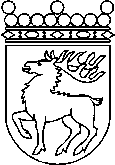 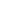 Ålands lagtingÅTGÄRDSMOTION nr 9/2014-2015ÅTGÄRDSMOTION nr 9/2014-2015Lagtingsledamot DatumAnders Eriksson m.fl.2015-04-09Till Ålands lagtingTill Ålands lagtingTill Ålands lagtingTill Ålands lagtingTill Ålands lagtingMariehamn den 9 april 2015Mariehamn den 9 april 2015Anders ErikssonAxel JonssonBrage Eklund